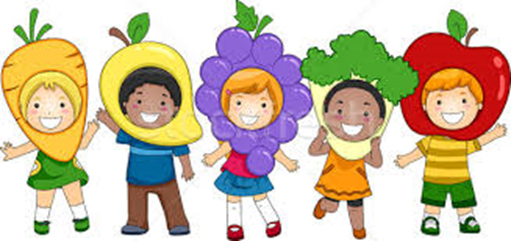 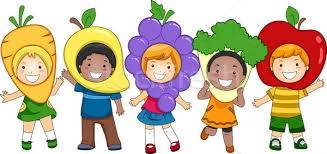 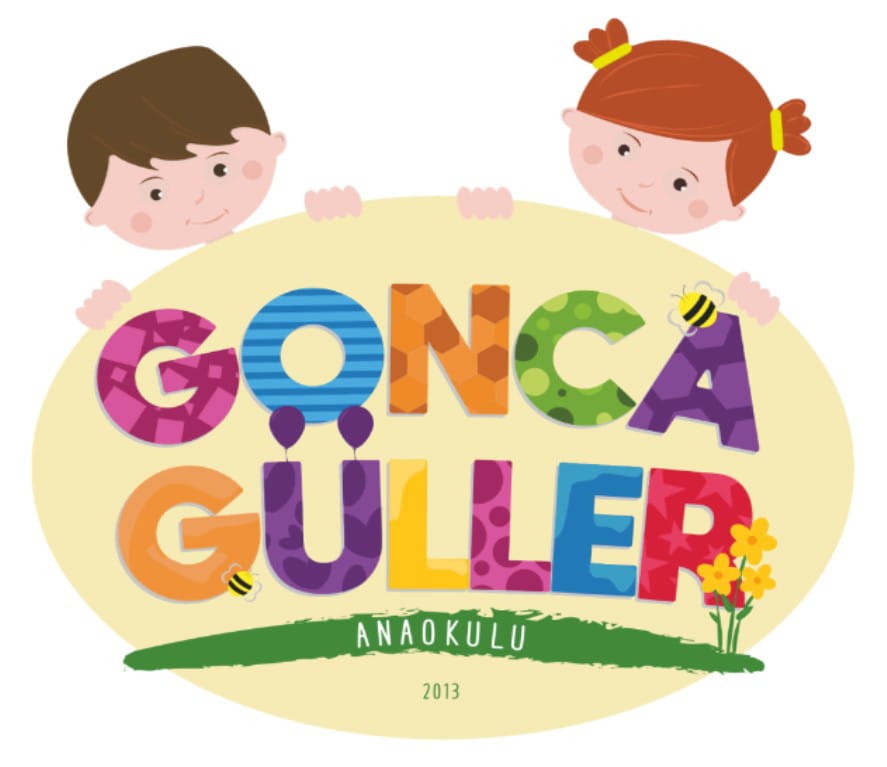 GONCAGÜLLER  ANAOKULU OCAK 2024 ÖĞÜN LİSTESİ** Sabahçı sınıf kahvaltı saati: 09.15 ‘te başlamaktadır.                                                                        ** Öğlenci sınıf yemek saati :14.15’te başlamaktadır** Okul salonunda yemek yenmektedir.Fatma KÖROĞLUOkul Müdürü            TARİHSABAH ARA ÖĞÜNÜÖĞLE ARA ÖĞÜNÜ01.01.2024-PAZARTESİYENİ YIL TATİLİYENİ YIL TATİLİ02.01.2024-SALISimit,peynir,zeytin,reçel,meyveli çaySimit,peynir,zeytin,reçel,meyveli çay.03.01.2024-ÇARŞAMBAMercimek çorbası,ekmek,biskuvili pastaMercimek çorbası,ekmek,biskuvili pasta04.01.2024-PERŞEMBEHaşlanmış yumurta,ekmek,peynir,zeytin,reçel,kış çayıMakarna,isteğe göre peynir,mevsim meyvesi05.01.2024-CUMAKıymalı kır pidesi,limonataKıymalı kır pidesi,limonata08.01.2024-PAZARTESİDomates çorbası,ekmek,kaşar rendesi,pudingDomates çorbası,ekmek,kaşar rendesi,puding09.01.2024-SALITavuklu sandaviç,limonataTavuklu patates yemeği,ekmek,ayran10.01.2024-ÇARŞAMBAPatatesli tuzlu kek,peynir,zeytin,meyveli çayPatatesli tuzlu kek,peynir,zeytin,meyveli çay11.01.2024-PERŞEMBEKrep,peynir,zeytin,reçel,meyveli çayKrep,peynir,zeytin,reçel,meyveli çay12.01.2024-CUMAKakaolu kek,paçanga böreği,ıhlamur çayıKakaolu kek,paçanga böreği,ıhlamur çayı15.01.2024-PAZARTESİKaşarlı,sucuklu tost,zeytin,bitki çayı,Tavuklu pirinç pilavı,ayran16.01.2024-SALIEzogelin  çorbası,kıtır ekmek,kemalpaşa tatlısıEzogelin çorbası,kıtır ekmek,kemalpaşa tatlısı17.01.2024-ÇARŞAMBAKremşokollolu ekmek,sütKuru fasulye yemeği,ekmek,helva18.01.2024-PERŞEMBEIslak kek,poğaça,limonlu çayIslak kek,poğaça,limonlu çay19.01.2024-CUMAKARNE TÖRENİ (ÖĞÜN VERİLMEYECEK)KARNE TÖRENİ (ÖĞÜN VERİLMEYECEK)